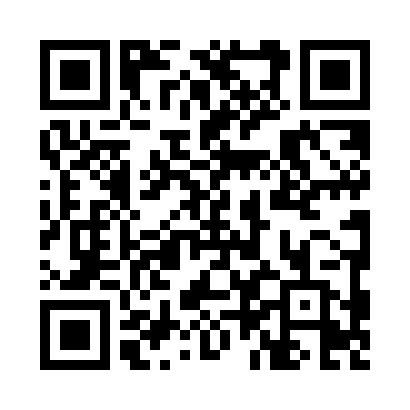 Prayer times for Alpe Rasica, ItalyMon 1 Apr 2024 - Tue 30 Apr 2024High Latitude Method: Angle Based RulePrayer Calculation Method: Muslim World LeagueAsar Calculation Method: HanafiPrayer times provided by https://www.salahtimes.comDateDayFajrSunriseDhuhrAsrMaghribIsha1Mon5:177:011:265:557:519:292Tue5:157:001:265:567:539:313Wed5:136:581:255:577:549:324Thu5:116:561:255:587:559:345Fri5:086:541:255:597:579:366Sat5:066:521:245:597:589:377Sun5:046:501:246:007:599:398Mon5:016:481:246:018:009:419Tue4:596:461:246:028:029:4310Wed4:576:441:236:038:039:4411Thu4:546:431:236:048:049:4612Fri4:526:411:236:058:069:4813Sat4:506:391:236:068:079:5014Sun4:476:371:226:078:089:5215Mon4:456:351:226:078:109:5316Tue4:436:341:226:088:119:5517Wed4:406:321:226:098:129:5718Thu4:386:301:216:108:149:5919Fri4:356:281:216:118:1510:0120Sat4:336:261:216:128:1610:0321Sun4:316:251:216:138:1810:0522Mon4:286:231:216:138:1910:0623Tue4:266:211:206:148:2010:0824Wed4:246:201:206:158:2210:1025Thu4:216:181:206:168:2310:1226Fri4:196:161:206:178:2410:1427Sat4:176:151:206:178:2610:1628Sun4:146:131:206:188:2710:1829Mon4:126:121:206:198:2810:2030Tue4:096:101:196:208:2910:22